TALC ROCKMost people use products made from talc every day; however, they don't realize that talc is in the product or the special role that it plays Talc is a hydrous magnesium silicate mineral with a chemical composition of Mg3Si4O10 (OH) 2.it is usually green, white, gray, brown, or colorless. It is a translucent mineral with a pearly luster. It is the softest known mineral and is assigned a hardness of 1 on the Mohs Hardness scale. Talc occurred in talc-rich schists or steatite through hydrothermal alteration of mafic rocks (steatitization) subsequent to serpentinization during green schist facies metamorphism. Also formed by thermal low-temperature metamorphism of siliceous dolostones.TALC ROCK IN EGYPTMany of talc deposits in the Eastern Desert of Egypt such as Atshan, Abu Gurdi, Darhib, w. kharouf  , w. alaky and Kashira ApplicationIn the manufacturing of plastics.In the manufacturing of ceramics products such as bathroom fixtures, ceramic tile, pottery, and dinnerware.As an extender and filler in paints.As a mineral filler to improve the opacity, brightness, and whiteness of the paper. As the powder base of many cosmetic products.Roofing materials to improve their weather resistance.In a wide variety of dimension stone and sculpture applications.As a lubricant in applications where high temperatures are involved.As a carrier for insecticides and fungicides.Reduces wear on application equipment.In rubber industry.SpecificationsPhysical PropertiesMohs Hardness:	1Specific Gravity	2.7 to 2.8Brightness : 83 – 92 %Diaphaneity:	TranslucentCleavage: Perfect on [001]. Tenacity: Sectile; Flexible but not elasticOptical Properties: Translucent. Color: Light to dark green, brown, white; colorless in thin section.Streak: White. Luster: Pearly, greasy, and dull.Optical Class: Biaxial (-).Chemical composition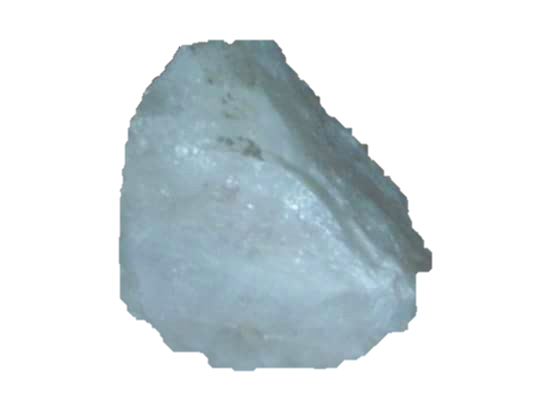 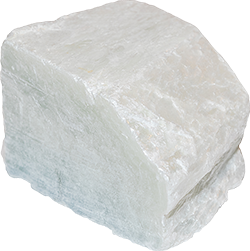 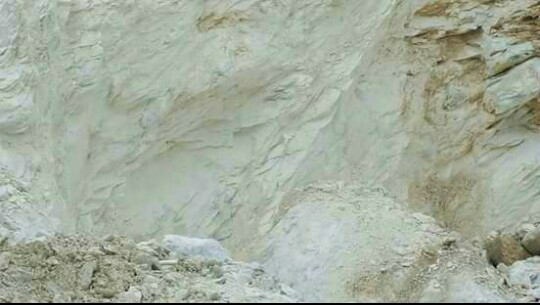 OXIDESiO2MgOAl2O3CaOFe2O3P2O5Na2OK2OL.O. IGRADESiO2MgOAl2O3CaOFe2O3P2O5Na2OK2OL.O. IGRADE (1)56.00 – 58.0031.00 – 32.000.30 – 0.500.30 – 0.500.10 - 0.200.01 – 0.02< 0.01< 0.014.50 – 5.00GRADE (2)58.00 – 59.0029.00 – 30.950.60 – 1.500.60 - 1.200.10 - 0.200.01 – 0.02< 0.01< 0.015.00 -6.00GRADE (3)59.00 -61.0026.00 – 28.951.50 – 2.501.20– 2.500.10 - 0.200.01 – 0.02< 0.01< 0.016.00 - 7.00